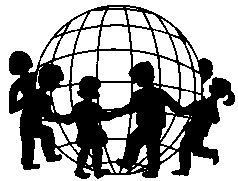 OMEP Organisation Mondiale pour l´Éducation PrésoclaireWorld Organization for Early Childhood EducationOrganización Mundial para Czech Republic National CommitteeČeský výbor světové organizace pro předškolní výchovuPOZVÁNKA NA ČLENSKOU SCHŮZIdne 12. dubna. 2019 v 11,00v Národním Pedagogickém muzeu a knihovně J. A. KomenskéhoValdštejnská 161/20, Praha 1PROGRAM:11.00 – 11.45Úvodní slovo (prof. Milada Rabušicová)Přednesení a schválení výroční zprávy za rok 2018  (PhDr. Dana Moravcová, Ph.D)Přednesení a schválení zprávy o hospodaření za rok 2018 (Mgr. Jana Vaníčková)Přednesení a schválení zprávy revizní komise 2018 (Mgr. Jaromíra Pavlíčková, Mgr. Jana Prekopová)Plán činnosti pro 2019 (prof. Milada Rabušicová)11.45 – 12.00Mgr. Ivana Blažková: Slovo vedoucí oddělení předškolního a speciálního vzdělávání MŠMT12.00 – 12.20Mgr. at Mgr. Jaroslava Vatalová: Aktuální informace z MŠMT12.20 – 13.00PhDr. Ondřej Andrys, náměstek ústředního školního inspektora: Vybrané aspekty kvality předškolního vzdělávání.13.00  – 13.30Občerstvení, diskuse13.30  – 13,50Mgr. Hana Splavcová: Aktuální informace z NÚV 2013,50 – 14,20 Dotazy, diskuse se zástupci NÚV a MŠMT14.20 – 14.30Usnesení členské schůzeDo Pedagogického muzea se dostanete metrem A do zastávky Malostranská, odtud nejlépe pěšky Valdštejnskou ulicí směr Malostranské náměstí (cca 300 metrů).Na členské schůzi budete mít možnost uhradit členský příspěvek  na rok 2019 ve výši 300,- Kč/ rok.Pro členy ČV OMEP je účast zdarma. VŠECHNY SRDEČNĚ ZVEME!